THE HEALING HEARTS CLUBA Therapeutic Support GroupFor Children of Divorce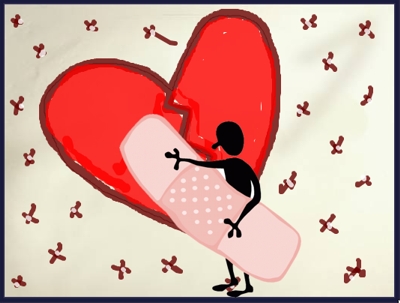 It’s not just my parent’s divorce – it’s mine, too!Children are always affected by divorce. This can be a sad, confusing and scary time for them.  Our children’s support group provides a safe place for children 7 to 11 to explore feelings and learn coping skills to help them navigate the adult world of divorce. In addition, they will be provided with the opportunity to develop relationships with other children who are in a situation similar to their own.  Topics include:What Happened to My Family? Divorce is Hard: Facing My FeelingsGrowing and ChangingTwo Houses, One MeParents Forever: Loving My ParentsMy Family: Unique, but MineCost for each session is $25 and is billable to insurance. Scholarships are available for those who qualify. Space is limited and preregistration is required. Please call Melissa at 630 730 1828. 